STATE OF MAINE Department of Administrative and Financial ServicesOffice of Information Technology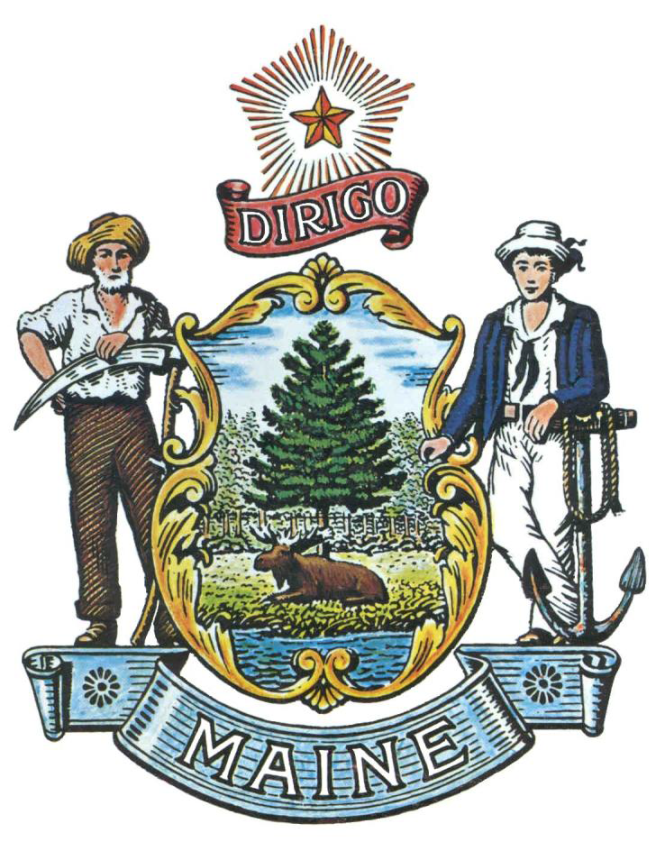 REQUEST FOR INFORMATIONRFI#201802025Network Infrastructure Build Maintain & RefreshTABLE OF CONTENTSPUBLIC NOTICE………………………………………………………………………………	3DEFINITIONS/ACRONYMS………………………………………………………………….	4PART I INTRODUCTION……………………………………………………………………..	5Purpose and BackgroundGeneral ProvisionsPART II INFORMATION SOUGHT………………………………………………………….	6PART III KEY ELEMENTS……………………………………………………………………	7Informational MeetingQuestionsSubmitting the ResponsePART IV SUBMISSION REQUIREMENTS………………………………………………….	8Response FormatResponse ContentsSection I. OrganizationSection II Information SoughtPART V REVIEW OF RESPONSES RECEIVED……………………………………………	9PART VI LIST OF RFI APPENDICES AND RELATED DOCUMENTS………………… 	10	APPENDIX A: Response Cover Page…………………………………………………....	11	APPENDIX B: Submitted Questions Form………………………………………………	12	APPENDIX C: State Locations…………………………………………………………..	13	APPENDIX D: Technical Specifications………………………………………………...	24PUBLIC NOTICE*************************************************State of MaineDepartment of Administrative Financial ServicesRFI#201802025Network Infrastructure Build Maintain & RefreshThe State of Maine, Department of Administrative Financial Services / Office of Information Technology, is seeking information regarding a Network Infrastructure, Build, Maintain and Refresh.A copy of the RFI, as well as the Question & Answer Summary and all other related documents to this RFI, can be obtained at the following website: http://www.maine.gov/purchases/venbid/rfp.shtmlAn Informational Meeting will be held on Tuesday, June 26, 2018 from 1:00 PM-3:00 PM, local timeat the following location: 45 Commerce Dr., Augusta, ME, Roman Rm. Ph. (207) 621-5086.Responses must be submitted to: vmo.oit@maine.gov, on Thursday, July 26th, 2018, no later than 5:00 p.m., local time.*************************************************RFI DEFINITIONS/ACRONYMSThe following terms and acronyms shall have the meaning indicated below as referenced in this Request for Information:RFI: Request for InformationRFP: Request for ProposalState: State of MaineDepartment: Department of Administrative and Financial Services / Office of Information TechnologyFOAA: Maine Freedom of Access ActRespondent: Any individual or organization submitting a response to this RFI. DHCP: Dynamic Host Configuration ProtocolVoIP: Voice Over Internet ProtocolState of Maine - Department of Administrative and Financial ServicesRFI#201802025Network Infrastructure Build Maintain & RefreshPART I	INTRODUCTIONA.	Purpose and BackgroundThis Request for Information (RFI) is an information gathering and market research tool, not a formal solicitation of a specific requirement, such as in a Request for Proposals (RFP) document.  The Department of Administrative and Financial Services (“Department”) is seeking information regarding a Network Infrastructure, Build, Maintain and Refresh from interested parties as defined in this RFI document.  This is an opportunity for interested parties to help the Department better understand a marketplace and/or specific subject matter.The State of Maine, Office of Information Technology currently manages the State of Maine’s network infrastructure, including voice, data, and video, supported by contracts with transport carriers, along with data and voice hardware and software partners.  The State of Maine is seeking alternative ways to provide these services. B.	General ProvisionsAll contact with the State regarding this RFI must be made through the aforementioned RFI Coordinator.  No other person/ State employee is empowered to make binding statements regarding this RFI.This is a non-binding Request for Information.  Therefore, no award shall be made as a result of the RFI process.Issuance of this RFI does not commit the Department to pay any expenses incurred by a Respondent in the preparation of their response to this RFI.  This includes attendance at personal interviews or other meetings and software or system demonstrations, where applicable.Issuance of this RFI in no way constitutes a commitment by the State of Maine to issue a Request for Proposal (RFP).All responses should adhere to the instructions and format requests outlined in this RFI and all written supplements and amendments, such as the Summary of Questions and Answers, issued by the Department.All submissions in response to this RFI will be considered public records available for public inspection pursuant to the State of Maine Freedom of Access Act (FOAA) (1 M.R.S. §§ 401 et seq.).http://www.mainelegislature.org/legis/statutes/1/title1sec401.htmlAll applicable laws, whether or not herein contained, shall be included by this reference.  It shall be Proposer’s/Vendor’s responsibility to determine the applicability and requirements of any such laws and to abide by them.PART II	INFORMATION SOUGHTInfrastructure:The State of Maine is seeking information regarding a Respondent’s capability to architect, plan, install, maintain, monitor, and refresh the entire State of Maine Network Infrastructure.  The current technical specifications are detailed in Appendix D of this document. The underlying infrastructure delivers data, VoIP, perimeter security, and load balancing to 15,000 State of Maine employees, located from Kittery to Fort Kent, as well as two data centers. Some gross metrics to consider when preparing a response to this RFI are: 1,200 switches across 500 locations (see Appendix C) up to 300,000 DHCP devices Major campuses include:Augusta Mental Health Institute (AMHI) Bangor Mental Health Institute (BMHI) Augusta-Cross Augusta- Central Maine Commerce Center (CMCC)Portland Jetport What is the approach used to architect a system that includes all the services/specifications listed in Appendix D?What are the steps your company would use for migration planning, including the development of a project management plan?Describe your company’s new installation proceduresDescribe your company’s proactive network management processesDescribe your company’s reactive network management processes, including troubleshooting, communication, triage, etc. Describe your company’s practices for maintaining and refreshing network equipmentDescribe your company’s approach when interacting with customersDescribe your company’s approach when interacting with third party suppliers (carriers, hardware, maintenance and support vendors).Indicate a rough estimate for the providing these services.  Please include what the estimate is based on and what is not part of the overall estimate.PART III	KEY RFI EVENTSInformational MeetingThe Department will sponsor an Informational Meeting concerning this RFI beginning at the date, time and location shown on the RFI cover page.  The purpose of the Informational Meeting is to provide interested parties with additional information related to this RFI, field questions, and clarify any questions as to this RFI request.Questions1.	General Instructions	It is the responsibility of each interested party to examine the entire RFI and to seek clarification, in writing, if they do not understand any information or instructions.Interested parties should use Appendix B – Submitted Questions Form – for submission of questions.The Submitted Questions Form must be submitted by e-mail and received by the RFI Coordinator, identified on the cover page of this RFI, as soon as possible but no later than the date and time specified on the RFI cover page.Submitted Questions must include the RFI Number and Title in the subject line of the e-mail.  The Department assumes no liability for assuring accurate/complete/on time e-mail transmission and receipt.2.	Question & Answer SummaryResponses to all questions will be compiled in writing and posted on the following website: http://www.maine.gov/purchases/venbid/rfp.shtml.  It is the responsibility of all interested parties to go to this website to obtain a copy of the Question & Answer Summary.  Only those answers issued in writing on this website will be considered binding.Submitting the ResponseResponses DueResponses must be received no later than the date and time listed in the timeline above.Delivery InstructionsResponses must be submitted to the RFI Coordinator, via e-mail, listed on the cover page of this RFI document.PART IV 	SUBMISSION REQUIREMENTS This section contains instructions for Respondents to use in preparing their responses.  It is requested that all responses follow the outline suggested below, including the numbering, section and sub-section headings as they appear here.  The Department seeks detailed yet succinct responses that demonstrate the Respondent’s experience and familiarity with the subject matter.  As this is not a competitive RFP process, Respondents should not provide any specific cost or customized pricing documentation in their response.Response Format1.	For clarity, the response should be typed or printed.  Responses should be single-spaced with 1” margins on white 8 ½” x 11” paper using a font no smaller than 12 point Times New Roman or similar.2.	All pages should be numbered consecutively beginning with number 1 on the first page of the narrative (this does not include the cover page or table of contents pages) through to the end, including all forms and attachments.  For clarity, the Respondent’s name should appear on every page, including Attachments.  Each Attachment should reference the section or subsection number to which it corresponds.3.	Respondents are asked to be brief and to respond to each question and instruction listed in the “Submission Requirements” section of this RFI.  Number each response to correspond to the relevant question or instruction of the RFI.4.	Include any forms provided in the package or reproduce those forms as closely as possible.  All information should be presented in the same order and format as described in the RFI.5.	Please provide all information requested in the RFI package at the time of submission.  Response Contents Section I. Organization Complete Appendix A (provided as an Appendix to this RFI)Provide Respondent’s location(s) Provide a brief description of Respondent’s main products/services Provide a brief description of years in business Provide a description of the management structure Describe any licensure required for any services described in the “Information Sought” section.Provide clients that are using comparable products or services (including contact information). Describe skills pertinent to the specific work described in the RFI.Section II. Response to Information Sought Discuss the “Information Sought” section referenced above in Part II of this RFI and what the Respondent offers related to the goods and/or services described.  Please respond to all questions in this section and give particular attention to describing the methods and resources necessary to accomplish the tasks involved.  Respondents are also encouraged to share their knowledge and/or insight of the marketplace and of the specific goods and/or services in general for which information is being sought.  PART V 	REVIEW OF RESPONSES RECEIVED General Information The Department will review responses received for the purpose of gathering information and market research. The Department will not score or rate responses received.The Department reserves the right to communicate and/or schedule interviews/presentations with Respondents, if needed, to obtain clarification of information contained in the responses received. PART VI	LIST OF RFI APPENDICES AND RELATED DOCUMENTSAppendix A:	Response Cover PageAppendix B:	Submitted Questions and Answers FormAppendix C:	State LocationsAppendix D:	Technical SpecificationsIT Policies and Procedures:	  http://www.maine.gov/oit/policies/index.shtmlAPPENDIX ASTATE OF MAINE Department of Administrative and Financial ServicesRESPONSE COVER PAGERFI#201802025Network Infrastructure Build Maintain & RefreshAPPENDIX BState of Maine Department of Administrative and Financial ServicesSUBMITTED QUESTIONS FORMRFI#201802025Network Infrastructure Build Maintain & Refresh* If a question is not related to any section of the RFI, state “N/A” under “RFI Section & Page Number”.** Add additional columns, if necessary.APPENDIX C - STATE LOCATIONS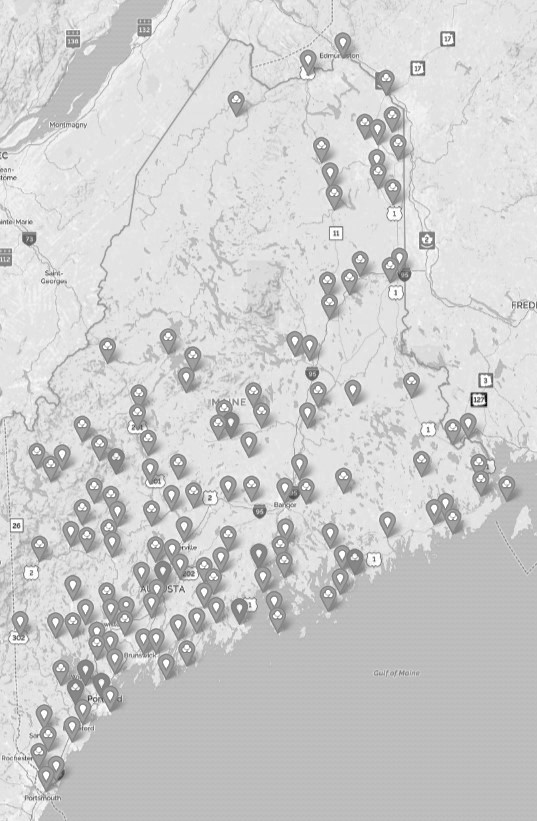 State locations by City/TownAPPENDIX DSTATE OF MAINEDepartment of Administrative and Financial ServicesCURRENT TECHNICAL SPECIFICATIONSRFI# 201802025Network Infrastructure Build Maintain & RefreshD-1	General:All proposed software and hardware solutions must be from recognized industry leaders with solid referencesAll people with access to State of Maine resources must obtain a State of Maine background checkAll equipment supplied must be new from manufacture (no grey market)Refresh networking equipment in a 7-year cycleProvide minimum 10GbE scalable to 100GbE backhaul to core from State offices located within Augusta Metro areaProvide a minimum of 1GbE per wired device at locations throughout the State of MaineBandwidth at WAN location must be synchronous 1Mbps per attached device or greaterBandwidth for WAN Security Cameras at remote locations must be 5Mbps per attached CameraProvide wireless access for guest, vendor and State of Maine employees Provide 802.1x based port security on all switch ports / network access points wired or wirelessProvide AAA (Authentication, Accounting, Authorization) for all devices accessing State of Maine network, also known as NAC.Provide secure 2 factor remote access for all supported users (remote access VPN)Provide high quality low latency jitter free transport for all VOIP (Voice over Internet Protocol) Systems traffic.Maintain 5 9s on all data center systemsMaintain 4 9s on all Augusta Metro facilitiesMaintain 3 9s for all remote site facilitiesMaintain 2ms round trip or less latency for all Augusta Metro sitesMaintain 20ms round trip or less latency from remote sitesProvide, install, monitor and maintain redundant ISP connections providing no less than 10Gbps ISP access for State of MaineProvide secure communications for fixed and mobile Dept. Public Safety users adhering to CJIS StandardsProvide secure wired, wireless and remote connections for Maine Revenue Services compliant to NIST 800-53, latest version standards.D-2.	Data Centers (2)Establish, maintain, monitor highly available 10GbE access ports for servers and appliances within the data center utilizing link aggregation control protocolConnect 2 geographically separated data centers with complete logical and physically diverse connectivity with meshed 120 Gbps topology proving 99.999% reliabilityEstablish, maintain, monitor network security edge switch fabric in support of network DMZD-3	Campus WiringHorizontal cabling from Telco Closet Network Switching to desktop will be a minimum of CAT5EVertical cabling from building main distribution frame to telco closets will be single mode fiber Data and VoiceD-4	Wide Area Network:Synchronous business class bandwidthRouted fully meshed topology D-5	Remote Site WAN Routers:Capabilities for appliance:VPN or NAC25,000 ssl or 50,000 nac Concurrent connections10GbpsEncryption Data AccelerationCurrent configured – 8000 usersRouter models available for different levels of WAN bandwidth  - throughput options (total throughput) 35-50Mbps50-100Mbps100-300Mbps200-400Mbps500-1Gbps1Gbps-2GbpsRouter FeaturesOut of band managementRedundant power supply in models 500Mbps and upZone based firewall NAT supportHardware VPN AES 256 encryption Multipoint VPNIntrusion Prevention support OSPF, BGPMPLS-Lite (VRF)VXLANPolicy Based RoutingIPv4 and IPv6802.Q Tagging/sub interfacesHQOSNBAR v2SNMP v3Access Lists LACPCopper and Fiber interface optionsEncrypted Traffic Analytics (ETA)Netflow (or similar)Syslog outputDHCP RelayD-6	Client Access and Aggregation Switches which meet the following specificationIntegrated wired/wireless converged networkingSupport for Software defined networking Wireless scale with Wave 2 access points supported on a single switch with select modelsTemplate-based, configurable allocation of Layer 2 and Layer 3 forwarding, access control lists (ACLs), and quality of service (QoS) entriesVirtual or Physical stacking capabilities of no less than 8 stack members  Minimum of 480 Gbps of local stack switching bandwidthFlexible and dense uplink offerings with 1GbE, Multigigabit, 10GbE, and 40GbE, with platform readiness for 25GbEFlexible downlink options with 1G and Multigigabit linksPoE capabilities with up to 384 ports of PoE per stack, 60W UPOE, and PoE+Power stacking technology (ability to share and shed power loads to stack members)Line-rate, hardware-based Flexible NetFlow (FNF), or equivalent flow export technology (sFlow, Jflow, IPFIX)IPv6 support in hardware, providing wire-rate forwarding for IPv6 networksDual-stack support for IPv4/IPv6 and dynamic hardware forwarding table allocationsModern operating system for the enterprise with support for model-driven programmability including NETCONF, RESTCONF, YANG, on-box Python scripting, streaming telemetry, container-based application hosting, and patching for critical bug fixes. The OS also has built-in defenses to protect against runtime attacksEncrypted Traffic Analytics (ETA): Machine learning to identify and take actions toward threats or anomalies in your network, including malware detection in encrypted traffic (without decryption) and distributed anomaly detectionAES-256 MACSec on uplinks and client downlinksWirespeed layer 3 routingWirespeed switching on all ports (all frame sizes)VRF/ route table segmentation (or similar technology)Embedded Wireshark Network Based Application Recognition (NBAR v2)SNMP v3 Out of band management 802.1X VXLAN SPANJumbo frame supportOptions for 24 and 48 Copper port models (Not including uplink ports)Support for up to 8 10GbE uplinks on access switchesOptions for 12 and 24 port 40GbE QSFP based aggregation switchesOptions for up to 40 10GbE SFP+ based aggregation switchesModular Uplink ports/expansionRedundant field replaceable power suppliesRedundant field replaceable cooling fans24x7x365 supportLifetime hardware warranty D-7	WAN Headend RoutersFully redundant WAN routers located at multiple Data CentersMinimum of 20Gbps throughput per router1 and 10GbE Interface optionsMinimum of 8Gbps Encryption throughput per routerDual Power SupplyOut of band managementZone based firewall NAT supportHardware VPN AES 256 encryption Multipoint VPNIntrusion Prevention support OSPF, BGPMPLS-Lite (VRF)ECMPVXLANPolicy Based RoutingIPv4 and IPv6802.Q Tagging/sub interfacesHQOSNBAR v2SNMP v3Access and Control Lists LACPCopper and Fiber interface optionsEncrypted Traffic Analytics (ETA)Netflow (or similar)Syslog outputD-8	Internet RoutersFully redundant Internet routers located at multiple Data CentersMinimum of 20Gbps throughput per router1 and 10GbE Interface optionsDual Power SupplyOut of band managementZone based firewall NAT supportHardware VPN AES 256 encryption Multipoint VPNIntrusion Prevention support OSPF, BGPMemory for multiple full BGP internet routing tablesMPLS-Lite (VRF)ECMPPolicy Based RoutingIPv4 and IPv6802.Q Tagging/sub interfacesHQOSNBAR v2SNMP v3Access and Control Lists LACPCopper and Fiber interface optionsEncrypted Traffic Analytics (ETA)Netflow (or similar)Syslog outputD-9	Augusta Backbone Core: 4 Chassis based multilayer switches split between two data centersSupport for up to 384 10GbE SFP+ interfacesSupport for up to 192 40GbE InterfacesSupport for up to 96 100GbE interfacesMinimum of 1.32Tbps per slot throughputRedundancy of all switch componentsOnline Insertion and removal of Line cards, power supplies and other componentsSupport for in service software upgradesLayer 2 and 3 capabilities on all portsDistributed architectureStateful supervisor failoverVOQ support (Virtual output Que)QOS Minimum of 64,000 MAC address entries per line cardSupport for Virtual Device Contexts LISP supportFull MPLS supportSupport for 16 SPAN sessionsNetflowSupport for a minimum of 128,000 ARP entriesOSPF, BGP ECMP BFDHSRP and or VRRP supportMPLS-Lite (VRF)Policy Based routingVXLAN supportSNMP v3802.1AE MACSEC support in hardware Control plane policingTwinax supportD-10	Data Center Core/Aggregation - 4 Data Center Core/Aggregation multilayer switches (2 per data center)Modular expansionSupport for up to 384 10GbE portsSupport for up to 96 40GbE portsSupport for up to 32 100GbE portsVirtual Port Channel or MEC supportMinimum of 7.68 Tbps of switching capacityLayer 2 and Layer 3 support on all ports1 microsecond or less of port to port latencySupport for at least 256,000 combined ARP and MAC entriesMPLS-Lite (VRF) SupportMinimum of 32,000 IPv4 host prefixesMinimum of 4096 VLANsOSPF, BGP supportBFDLayer 2 and Layer 3 Access and Control ListsRedundant power suppliesPolicy Based routingVOQ support (Virtual output Que)QOS VXLAN supportSNMP v3Support minimum of 31 line rate SPAN sessionsControl plane policingTwinax supportD-11	Data Center Access SwitchingSSDC -  2 Rack Pod design with 2 switches per podMinimum of 2 40GbE uplinks to DC aggregation layer per switchMinimum of 48 1/10/25 GbE host ports per copper switchMinimum of 48 1/10GbE SFP+based host ports per SFP+ based switchvPC, MEC or stacking to be used for switch pair to act as 1 switchHosts to use LACP for redundancy to each switch in pod20 2 rack pods1920 10GbE portsCMCC -  2 Rack Pod design with 2 switches per podMinimum of 2 40GbE uplinks to DC aggregation layer per switchMinimum of 48 1/10/25 GbE host ports per copper switchMinimum of 48 1/10GbE SFP+based host ports per SFP+ based switchvPC, MEC or stacking to be used for switch pair to act as 1 switchHosts to use LACP for redundancy to each switch in pod15 2 rack pods14400 10GbE portsData Center Access switch requirementsMinimum of 48 1/10/25 GbE non blocking ports per copper switchMinimum of 48 1/10 GbEnon blocking ports per SFP+ switchMinimum of 6 40/100 GbE QSFP interfacesMinimum of 2.16Tbps of switching throughputvPC, MEC or stacking to be used for switch pair to act as 1 switchVXLAN supportWirespeed layer 3 routingOut of band managementDual power supplyRedundant cooling fansMinimum 40MB port buffersField replaceable fan and power suppliesLayer 3 and Layer 2 Access control listsOSPF, BGP supportMPLS-Lite/VRF SupportMinimum of 4 SPAN sessionsHSRP and or VRRP supportSyslogSNMP v3Support for up to 256,000 MAC addressesIGMP SnoopingECMPLow latency cut-through switchingQOS24 x7 Monitor System with AlertsProvide, install, monitor and maintain real-time monitoring and alerting systemUPS and Power backupsProvide, install, monitor and maintain all UPS systems for all switches and routers within the State of Maine network Intelligent and Network Manageable (SNMP v3/web)D-12	Wireless InfrastructureProvide, install, monitor and maintain wireless infrastructure for unsecured, untrusted public accessProvide, install, monitor and maintain wireless infrastructure for secure proprietary State of Maine financial, health and PII data802.11ac Wave 2High Availability (HA)Scalable to support up to 6000 access points D-13	Load Balancer (Hardware) - Load balance across multiple platforms, applications and servers in 2 geographically separated networks500 applications and growing5 virtual devices at each datacenter D-14	Building StandardsEvaluateGovernanceD-15	Phone System - Transport Infrastructure supporting VOIP system meeting 4.0 Mean Opinion Score (MOS) Equipment connected to the Network:13,000 VOIP end points 43 Media Gateways54 VOIP ServersServices needed to provide service:POEMOS score of 4.0 or greater.DHCPDNSVLANS/Subnets.E911 compliant SIPD-16	SecurityWeb Application firewall at the perimeterCentral Logging with SEIM (Security Event Incident Management)Ability to increase Network DLP at the perimeter Provide Cloud Based Reverse Proxy and DDOS for 24+ ServersDHCP (Hardware)300 DHCP leases Per secondcapacity for up to 300,000 leasesIPAM (Hardware)Need to be able to handle 14,000 networksDNS (Hardware)45,000 DNS queries per secondFirewall (Hardware)Current Standards range from 2.1 Gbps through 30Gbps53 Firewalls supporting:800 Policy rules375 NAT rules120 VPN rulesIDS/IPS   Intrusion ProtectionAnti Bot, Anti-Spam, and Anti-VirusApplication ControlURL FilteringIdentity MonitoringD-17	Labor Requirements – resources to support all areas within RFIRespond to state locations within the state  24/7/365 Dispatch and respond within 60 minutes to remedy critical system outages throughout the State of Maine.  On call 24/7 support is expected with subject matter expert response and assigned within 30 minutes or less.Attend for a minimum of 7 hours of change management meetings per week to ensure network support of emerging requirementsTie into State Ticket system (Footprints).  Footprints tickets will be used to track all requests and trouble tickets.  Urgent & High tickets must be updated daily and Medium & Low on a weekly basis.To address both break fix requests and add, move, change requests from state resources.Appropriate Staff resources to monitor and respond to tickets to meet Standard Service Level Agreements below:Low – This is for planned requests, informational requests, enhancements, documentation, and clarification of components.  The result does not impede the operations of a system.  The requester will receive a response from the assigned CTS team member within 3-5 business days.Medium – A minor loss of service.  The impact is an inconvenience, a workaround is available.  The requestor will receive a response from the assigned CTS team member within 2 business days of CTS receiving the request via Footprints.High –  Experience a severe loss of service.  Important features of a system are unavailable with no acceptable workaround; however operations can continue in a restricted fashion.  The requestor will receive a response from the assigned CTS team member within 4 hours of CTS receiving notification.Urgent – A production system is stopped or so severely impacted that you cannot reasonably continue to work.  You experience a complete loss of service.  The operation is mission critical to the business and the situation is an emergency.  Characteristics of an Urgent request are:Data corruptionHardware failure with no built in redundancyCritical documented function is not availableSystem hangs indefinitely, causing unacceptable or indefinite delays for resources or responseSystem crashes, or crashes repeat after restartsServer Priority Levels for monitoring: Level 1: Non-Production/Test/Dev - Support staff receive email notifications, but no phone calls.Level 2: Production - Weekday Business Hours - Automated alerts and follow-up phone calls during normal business hours, 6:00am - 6:00pm.Level 3: 24x7 Production Critical - Automated alerts and phone calls anytime this device goes down, day or night, including weekends.Establish port connectivity for new drop requirements with 14 daysEstablish wireless service within 45 days of initial requestCoordinate with State of Maine to plan and deliver network services during major office moves.  Delivery timelines can fluctuate between 7 and 120 days from time of notice.Provide Performance Monitoring and diagnostics across Open System Interconnect (OSI) model.Troubleshoot latency in application, database, and access on an as needed basisProvide Advanced level network Architect design and implementation (Certified Network Engineer)Provide Senior level resource(s) for trouble resolution (Certified Network Professional)Provide Senior Level Data Center technician to research, recommend and execute hardware patching, upgrades and topology changesProvide Security for the following:Perimeter execute, monitor and maintain the policy directiveFirewallRemote AccessIP Security AdministrationDHCP Security AdministrationDNS Security AdministrationRFI CoordinatorAll communication regarding this RFI must be made through the RFI Coordinator identified below.Name: Jeff Cotnoir Title: Contract Grant SpecialistContact Information: vmo.oit@maine.gov Informational MeetingDate: Tuesday, June 26, 2018 Time: 1:00 PM-3:00 PM, local timeLocation: 45 Commerce Dr., Augusta, ME, Roman Rm. Ph. (207) 621-5086Submitted Questions DueAll questions must be submitted to the RFI Coordinator identified above by:Date: Friday, June 29th, 2018, no later than 5:00 p.m., local timeResponse SubmissionSubmission Deadline: Thursday, July 26th, 2018, no later than 5:00 p.m., local time. Submit to: vmo.oit@maine.gov Lead Point of Contact - Name/Title:Lead Point of Contact - Name/Title:Lead Point of Contact - Name/Title:Organization Name (if applicable):Organization Name (if applicable):Organization Name (if applicable):Tel:Fax:E-Mail:Website (if applicable):Website (if applicable):Street Address:Street Address:City/State/Zip:City/State/Zip:Organization/Responder’s Name:RFI Section & Page NumberQuestionCITY/TOWNLOCATIONADAMSTOWN TOWNSHIP966 WILSONS MLSALFRED (4 locations)502 WATERBORO RD71 STONE RD45 KENNEBUNK RD1 LAYMAN WAYARUNDEL39 LIMERICK RDASHLAND (4 locations)25 MASARDIS RD45 RADAR RD63 STATION ST17 BRIDGHAM STAUBURN (5 locations)2 TURNER ST250 POLAND SPRING RD945 CENTER ST2 TURNER ST552 MINOT AVEAUGUSTA (36 locations)210 STATE ST125 STATE ST161 CAPITOL ST163 MOUNT VERNON RD220 CAPITOL ST225 WESTERN AVE66 LEIGHTON RD85 LEIGHTON RD45 COMMERCE DR24 STONE ST1 WESTON CT2870 N BELFAST AVE333 CONY ST45 MEMORIAL CIR194 WINTHROP ST286 WATER ST81 HATCHERY RD108 SEWALL ST82 HATCHERY RD51 COMMERCE DR45 COMMERCE DR101 HOSPITAL ST151 CAPITOL ST295 WATER ST100 CAPITOL ST22 ARMORY ST2870 N BELFAST AVE66 INDUSTRIAL DR143 BLUE STAR AVE244 WATER ST5 CALDWELL RD210 STATE8 FEDERAL ST80 BOG RD111 SEWALL ST320 WATER STBAILEYVILLE636 HOULTON RDBANGOR (11 locations)396 GRIFFIN RDBANGOR1129 UNION STBANGOR45 OAKBANGOR394 ODLIN RDBANGOR500 MAIN STBANGOR84 HARLOW STBANGOR26 FRANKLIN STBANGOR59 PARK AVE BANGOR198 MAINE AVEBANGOR656 STATE STBANGOR78 EXCHANGE STBANGOR35 STATE HOSPITAL DRBAR HARBOR (3 locations)1061 STATE HIGHWAY 102BAR HARBOR37 FIREFLY LNBAR HARBOR33 MCFARLAND HILL DRBATH 752 HIGH STREETBEAVER COVE1 N STATE PARK RDBELFAST (5 locations)103 CHURCH ST137 CHURCH ST2 FRANKLIN ST23 MILL LN2 PUBLIC SAFETY WAYBELGRADE183 US ROUTE 135BENTON57 BANGOR RDBIDDEFORD (4 locations)208 GRAHAM ST25 ADAMS ST39 ALFRED15 YORK STBINGHAM13 MURRAY STBOOTHBAY HARBOR194 MCKOWN POINT RDBREWER250 STATE STBRIDGTON (3 locations)3 CHASE ST720 PORTLAND RD10 IREDALE STBROOKSVILLE172 INDIAN BAR RDBROWNVILLE496 CHURCH STBRUNSWICK (3 locations)275 BATH RD85 PLEASANT ST29 BURBANK AVEBUCKSPORT (2 locations)10 FLYING DUTCHMEN CAMPGROUND RD89 FRANKLIN STCALAIS (5 locations)1 COLLEGE DR382 SOUTH ST23 WASHINGTON ST5 LOWELL ST1 MAIN STCANAAN661 MAIN STCAPE ELIZABETH (2 locations)7 TOWER DR325 OCEAN HOUSE RDCARATUNK234 MAIN STCARIBOU (7 locations30 SKYWAY DR1 EVERGREEN PKWY14 ACCESS HWY144 SWEDEN ST43 HATCH DR25 HIGH ST37 LOMBARD RDCARMEL991 FULLER RDCHARLESTON (2 locations)1182 DOVER RD515 DOVER RDCHELSEA 1 VA CTRCHERRYFIELD (2 locations)182 BLACKS WOODS RD140 MAIN STCOLUMBIA 15 STATION RDCUMBERLAND FORESIDE290 TUTTLE RDDANFORTH18 CENTRAL STDIXFIELD547 MAIN STDOVER FOXCROFT (6 locations)159 E MAIN ST401 STATE PARK RD112 PARK ST52 COURT ST125 SUMMER ST182 E MAIN STEAST MILLINOCKET (2 locations)191 MAIN1 INDUSTRIAL DREDGECOMB 56 ROUTE 1EDMUNDS TOWNSHIP35 S EDMUNDS RDELLSWORTH (6 locations)17 EASTWARD LN180 BANGOR RD50 STATE416 HIGH ST9 RESORT WAY22 SCHOOL STFAIRFIELD (2 locations)10 MOUNTAIN AVE1 ONE POLICE PLZFALMOUTH2 MARSHALL DRFARMINGTON (7 locations)647 FAIRBANKS RD129 MAIN ST133 FYFE RD140 MAIN ST120 SCHOOL ST123 COUNTY WAY218 FAIRBANKS RDFORT FAIRFIELD86 HIGH STFREEPORT (2 locations)426 WOLFES NECK RD12 DESERT RDGARDINER76 NORTHERN AVEGEORGETOWN375 SEGUINLAND RDGORHAM28 HUSKY DRGREENVILLE (2 locations)43 LAKEVIEW ST20 VILLAGE STGUILFORD295 WATER STHALLOWELL (2 locations103 WATER268 WHITTEN RDHANCOCK (2 locations)327 THORSEN RD258 US HIGHWAY 1HODGDON96 CALAIS RDHOULTON (11 locations)11 HIGH ST1 DARCIE DR159 BANGOR ST26 COURT28 DARCIE DR97 MILITARY ST25 SCHOOL ST97 MILITARY ST6 WATER STINDIAN ISLAND12 WABANAKI WAYINDIAN TOWNSHIP RESERVATION443 ROUTE 1ISLESBORO (2 locations)502 FERRY RD609 FERRY RDJACKMAN 24 LONG POND RDJAY (2 locations)340 MAIN1230 MAIN STJEFFERSON (2 locations)536 WALDOBORO RD8 STATE PARK RDKENNEBUNK (2 locations)63 PORTLAND RD86 YORK STKENNEBUNKPORT101 MAIN STKITTERY (4 locations)10 US ROUTE 1 BYP200 ROGERS RD11 SHAPLEIGH RD1 WALKER STLAMOINE22 COALING STATION LNLEWISTON (9 locations)5 MOLLISON WAY35 WESTMINSTER ST71 LISBON ST200 MAIN ST65 CENTRAL AVE140 CANAL ST66 A ASH ST5 GENDRON DR85 PARK STLIMERICK55 WASHINGTON STLIMESTONE89 KANSAS RDLINCOLN (3 locations)52 MAIN ST19 SCHOOL ST6 MARIETTA DRLISBON300 LISBON STLIVERMORE FALLS2 MAIN STLUBEC973 S LUBEC RDLYMAN2277 ALFRED RDMACHIAS (6 locations)38 PRESCOTT DR47 COURT ST1 STACKPOLE DR28 CENTER ST247 MAIN ST7 COURT STMACHIASPORT64 BASE RDMADAWASKA (3 locations)14 FOURNIER RD645 MAIN ST428 MAIN STMARS HILL157 PRESQUE ISLE RDMASARDIS 1602 MASARDIS RDMEDWAY168 GRINDSTONE RDMEXICO3 RECREATION DRMILLINOCKET (3 locations)207 PENOBSCOT AVE64 BALSAM DR970 CENTRAL STMILO27 D O T RDMOSCOW364 CANADA RDNEW GLOUCESTER60 PINELAND DRNEWPORT16 WATER STNORRIDGEWOCK 564 SKOWHEGAN RDNORTH BERWICK30 QUARRY RDNORTH HAVEN (2 locations)18 MAIN ST60 SOUTH SHORE RDNORTHPORT116 ATLANTIC HWYOLD ORCHARD BEACH16 E EMERSON CUMMINGS BLVDOLD TOWN 8 AIRPORT RDORLAND161 GILPIN RDOXFORD (2 locations)16 MADISON AVE777 CASINO WAYPARIS (3 locations)243 MAIN ST34 BUCKFIELD RD39 WESTERN AVEPEMBROKE48 ROUTE 1PHIPPSBURG 10 PERKINS FARM LNPITTSFIELD8 PARK STPORTAGE LAKE30 RANGERPORTLAND (21 locations)135 PRESUMPSCOT ST142 FEDERAL ST W125 PRESUMPSCOT ST2360 CONGRESS ST312 CANCO RD107 WASHINGTON AVE69 BELL ST68 MARGINAL WAY356 STATE ST430 RIVERSIDE ST415 CONGRESS ST120 CASCO BAY BRG100 MIDDLE50 COUNTY WAY142 FEDERAL ST W109 MIDDLE ST100 MIDDLE ST1355 CONGRESS ST45 FOREST AVE1037 FOREST AV1011 FOREST AVEPOWNAL528 HALLOWELL RDPRESQUE ISLE 9 locations)41 RICE744 MAIN ST1235 CENTRAL DR66 SPRUCE ST27 RIVERSIDE DR43 NORTH ST30 SECOND ST985 SKYWAY ST87 STATE PARK RDPROSPECT711 FORT KNOX RDRANDOLPH78 BIRMINGHAM RDRANGELEY (3 locations)248 STATE PARK RD15 SCHOOL ST1400 US ROUTE 16RICHMOND (2 locations)1009 BRUNSWICK RD31 LANCASTER RDROCKLAND (6 locations)91 CAMDEN ST143 RANKIN ST360 OLD COUNTY RD62 UNION ST301 PARK ST517A MAIN STROCKWOOD STRIP T1 R1 NBKP3638 ROCKWOOD RDROQUE BLUFFS145 SCHOPPEE POINT RDRUMFORD (3 locations)145 CONGRESS ST60 LOWELL ST65 LINCOLN AVESABATTUS190 MIDDLE RDSACO20 STORER STSANFORD (2 locations)890 MAIN ST935 MAIN STSCARBOROUGH (5 locations)335 ROUTE 151 PLEASANT HILL RD246 ROUTE 1200 EXPEDITION DR570 ROUTE 1SEAL HARBOR21 SEA STSEARSPORT290 E MAIN STSEDGWICK22 SNOWS COVE RDSHIRLEY4 OLD ROUTE 15 LOOPSIDNEY270 LYONS RDSKOWHEGAN (8 locations)140 NORTH AVE162 W FRONT ST264 CANAAN RD41 COURT ST151 NORTH AVE39 POULIN DR8 COUNTY DR666 WATERVILLE RDSOUTH BERWICK180 MAIN STSOUTH PARIS (2 locations)251 PARK ST26 WESTERN AVESOUTH PORTLAND (4 locations)30 ANTHOINE176 GANNETT DR675 WESTBROOK ST151 JETPORT BLVDSOUTHWEST HARBOR (2 locations)26 VILLAGE GREEN WAY276 MAIN STSPRINGVALE (5 locations)447 MAIN ST456 MAIN ST9 BODWELL CT83 STANLEY RD634 MAIN STSTRONG689 FARMINGTON RDTHOMASTON (2 locations)358 MAIN41 BUTTERMILK DRTOPSFIELD35 SOUTH RDTOPSHAM (3 locations)31 MAINTENANCE WAY100 MAIN ST125 MAIN STTREMONT45 GRANVILLE RDVAN BUREN271 STATE STVASSALBORO15 OAK GROVE RDVINALHAVEN79 SANDS RDWALDOBORO (2 locations)143 DEPOT ST1510 OLD ROUTE 1WATERVILLE (4 locations)18 COLBY ST93 MAIN ST10 COLBY ST10 APPLETON ST325 E KENNEDY MEMORIAL DRWELLS1563 POST RDWESLEY4401 AIRLINE RDWEST BATH147 NEW MEADOWS RDWEST FORKS PLANTATION3108 US ROUTE 201WEST GARDINER (2 locations)1 LEWISTON RD299 LEWISTON RDWESTBROOK570 MAIN STWILTON865 US ROUTE 2 EWINDHAM (3 locations)17 MALLISON FALLS RD22 HIGH ST375 GRAY RDWISCASSET (5 locations)32 HIGH ST42 BATH RD51 BATH RD522 BATH RD10 WATER STWOODLAND175 MORSE RDYARMOUTH (2 locations)478 PORTLAND ST200 MAIN STYORK (6 locations)2 INTERSTATE 95949 ROUTE 111 CHASES POND RD10 SPUR RD33 INTERSTATE 959 HANNAFORD DR